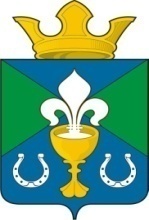 РОССИЙСКАЯ ФЕДЕРАЦИЯСВЕРДЛОВСКАЯ ОБЛАСТЬГЛАВА МУНИЦИПАЛЬНОГО ОБРАЗОВАНИЯ ОБУХОВСКОЕ СЕЛЬСКОЕ ПОСЕЛЕНИЕ П О С Т А Н О В Л Е Н И Е От    23.04.2019 г.                                №  119с. Обуховское О проведении публичных слушаний об исполнениибюджета МО «Обуховское сельское поселение» за 2018 годНа основании решения Думы МО "Обуховское сельское поселение" № 11 от 08.02.2006г. «Об утверждении Положения о публичных слушаниях на территории МО "Обуховское сельское поселение", решения Думы МО "Обуховское сельское поселение" № 233 от 01.11.2011г. «Об утверждении Положения о бюджетном процессе в МО "Обуховское сельское поселение" (в редакции от 17.10.2013 года № 12, от 16.04.2015 года №135, от 12.11.2015 года №155, от 20.10.2016г. № 212), руководствуясь Уставом МО "Обуховское сельское поселение" ПОСТАНОВЛЯЮ:Провести публичные слушания 14.05.2019 года в 14.00 часов по обсуждению проекта решения Думы МО "Обуховское сельское поселение" «Об утверждении отчета об исполнении бюджета МО "Обуховское сельское поселение" за 2018 год» по адресу: Свердловская область, Камышловский район, село Обуховское, улица Мира, № 114 «А», кабинет главы муниципального образования.Опубликовать проект решения Думы МО "Обуховское сельское поселение" «Об утверждении отчета об исполнении бюджета МО "Обуховское сельское поселение" за 2018 год» в информационном спецвыпуске газеты «Камышловские известия» «Муниципальный вестник».Разместить на официальном сайте муниципального образования «Обуховское сельское поселение» http://Обуховское.рф.Контроль за исполнением настоящего Постановления оставляю за собой.Глава муниципального образования"Обуховское сельское поселение"                                                      В.И. Верхорубов  